Dear Sir/Madam,Hoping you are fine and working in the best of your spirits. I am availing an opportunity to introduce our company M/S: TEXCONNECTS as leading Textile Sourcing and Buying Agency from Pakistan having head office in Faisalabad. We sole representative of some very good European and American clients in Pakistan. We are a team of professionals, assisting our buyers in all departments from Product development to Competitive prices, Sample presentation, Bulk production and Quality control & well in time deliveries. To execute all above, we have a backup of well-established, well-supported and quality oriented Textile Factories from Faisalabad, Lahore, Multan & Karachi. We are confident to offer excellent services to our buyers in development and purchase of their desired products from Pakistan Textile Industry. Our team of QA (quality auditors) performs their jobs as per international standard of AQL 2.5 and 4 point system. We assure our presence not only in final inspection but also Inline inspection to secure your investment for each meter of fabric and each article of made-ups. Our regular buyers from Australia, Middle East, Europe, North America, South America and Africa are buying following products with our assistance:100% Cotton (RS & OE), Poly/Cotton blend, Rich Cotton/Polyester blend, Cotton Lycra, Poly LycraRanges from Plain weave, Percale, Popline, Sateen, Stripe Sateen, Twill, Drill, Panama, Duck, Canvas & DenimeBleach white, Sanforized, Mercerized, Thermosole dyeing, VAT dyeing, HV dyeing (high visibility colours), Pigment Rotary & Panel print, Reactive & Digital printHome Textiles (fabrics and Bed Linens)Institutional Textiles (fabrics, Bed Linens, Patient gown, Doctor gown, Scrub suits)Work Wear Textiles (fabrics, jackets, trousers, allover Bib)Bath Textiles (Towels, Bathrobes, Bath matts)In short we have a wide range of products to offer you as per your requirement and undoubtedly we are very much concerned with quality, price, and in time delivery.We, therefore, look forward to hear from you so we’ll a chance to serve you better.  Thanks & regards,Rao Khurram naeemManager marketing---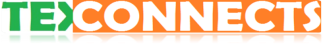 